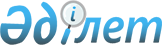 2011 жылғы егіс жұмыстардың басталуы мен аяқталуының оңтайлы мерзімдерін белгілеу туралы
					
			Күшін жойған
			
			
		
					Батыс Қазақстан облысы Тасқала ауданы әкімдігінің 2011 жылғы 15 шілдедегі № 152 қаулысы. Батыс Қазақстан облысы Әділет департаментінде 2011 жылғы 4 тамызда № 7-11-146 тіркелді. Күші жойылды - Батыс Қазақстан облысы Тасқала ауданы әкімдігінің 2011 жылғы 30 желтоқсандағы № 355 қаулысымен      Ескерту. Күші жойылды - Батыс Қазақстан облысы Тасқала ауданы әкімдігінің 2011.12.30 № 355 Қаулысымен      Қазақстан Республикасының 2001 жылғы 23 қаңтардағы "Қазақстан Республикасындағы жергілікті мемлекеттік басқару және өзін-өзі басқару туралы" Заңына, Қазақстан Республикасының 2004 жылғы 10 наурыздағы "Өсімдік шаруашылығындағы міндетті сақтандыру туралы" Заңына сәйкес, Тасқала ауданындағы ведомствоаралық комиссия жиналысының 2011 жылғы 25 наурыздағы № 1 хаттамасы негізінде аудан әкімдігі ҚАУЛЫ ЕТЕДІ:



      1. Өсiмдiк шаруашылығындағы мiндеттi сақтандыруға жататын өсiмдiк шаруашылығы өнiмiнiң түрлерi бойынша табиғи-климаттық аймақтар бөлiгiндегi аудан аумағында 2011 жылғы егiс жұмыстардың басталуы мен аяқталуының оңтайлы мерзiмдерi қосымшаға сәйкес белгіленсін.



      2. "Тасқала ауданының кәсіпкерлік, ауыл шаруашылығы және ветеринария бөлімі" мемлекеттік мекемесі қолданыстағы заңнамаларға сәйкес осы қаулыдан туындайтын қажетті шараларды алсын.



      3. Осы қаулы алғаш ресми жарияланған күннен бастап қолданысқа енгізіледі және 2011 жылғы 1 мамырдан бастап туындаған құқықтық қатынастарға таратылады.



      4. Осы қаулының орындалуын бақылау аудан әкімінің орынбасары Қ. Мусинге жүктелсін.      Аудан әкімі                      Ө. Мырзағалиев

Тасқала ауданы әкімдігінің

2011 жылғы 15 шілдедегі

№ 152 каулысына қосымша Өсiмдiк шаруашылығындағы мiндеттi сақтандыруға

жататын өсiмдiк шаруашылығы өнiмiнiң түрлерi

бойынша табиғи-климаттық аймақтар бөлiгiндегi

аудан аумағында 2011 жылғы егiс жұмыстардың

басталуы мен аяқталуының оңтайлы мерзiмдерi
					© 2012. Қазақстан Республикасы Әділет министрлігінің «Қазақстан Республикасының Заңнама және құқықтық ақпарат институты» ШЖҚ РМК
				№Өсімдік шаруашылығы өнімдерінің түрлеріОңтайлы мерзімдеріОңтайлы мерзімдері№Өсімдік шаруашылығы өнімдерінің түрлерібасталуыаяқталуықұрғақ дала аймағықұрғақ дала аймағықұрғақ дала аймағықұрғақ дала аймағы1Жаздық бидай 1 мамыр10 маусым2Арпа1 мамыр1 маусым3Тары10 мамыр10 маусым4Күнбағыс10 мамыр10 маусым5Күздік бидай 10 тамыз10 қыркүйек